LIVERPOOL JOHN MOORES UNIVERSITY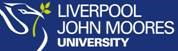 Participant Information Sheet For service userYOU WILL BE GIVEN A COPY OF THIS INFORMATION SHEET Title of Study An investigation to describe and contrast the use of wearable technology in elite performance and football related further education settings in the United Kingdom.School: Sport and Exercise SciencesName and Contact Details of Student: Mr Peter Tierney P.J.Tierney@2019.ljmu.ac.ukName and Contact Details of the Supervisor: Dr Simon RobertsS.Roberts2@ljmu.ac.ukYou are being invited to take part in a research study.  Before you decide if you want to take part, it is important for you to understand why the study is being done and what participation will involve.  Please take time to read the following information carefully and discuss it with others if you wish.  Please ask if there is anything that is not clear or if you would like more information.  Take time to decide whether or not you wish to take part.  Thank you for reading this.What is the purpose of the study?The purpose of this study is to develop an in depth understanding of the use of wearable technology for performance and education across the football landscape as identified in study 1. This will help to further understand how each setting is using the technology. For what, if any interaction there is, between the use for sport performance and education and vice versa. By describing how it is being used within each setting and in each category from those identified in study 1 and to describe and contrast how it is being used within different further education modes of study, example being between BTEC, NCFE and modern apprenticeship.This project aim is to examine the current use of wearable technology in football related further education (FE) and higher education (HE) settings in order to develop a model for the use of wearable technology in an football related further education environment. The importance of this study is further underpinned as in the HE sector more courses include the use of wearable technology and the FE sector the new revamped BTEC set of qualifications and new apprenticeship schemes includes components of wearable technology, this aligned with the increase in demand within the industry to better understand the use of wearable technology in football industry.  This project is led by the student conducting the research This study hopes to answer the following questions In terms of the use of wearable technology, Detail how it is being used within the different FE settings from those identified in study oneDetail how it is being used in the categories identified in the different FE settings from those identified in study oneIdentify the different forms of communication used within the aforementioned settings, categories and with external stakeholdersHow and why information and data is communicated within the aforementioned settings, categories and with external stakeholdersWhy have I been invited to participate? You have been invited because you meet the inclusion criteria, are over 18, involved in Further Education or Higher Education type settings and have exposure to the sport of football.   Do I have to take part? No. It is up to you to decide whether or not to take part.  If you do decide to take part you will be given this information sheet to keep.  You can withdraw at any time by informing the investigators without giving a reason and without it affecting your rights.What will happen to me if I take part? If you agree to take part then:You will be asked to complete a questionnaire that will comprise of open and closed questions. This should take approximately 15-30 minutes to complete.You will then be asked to attend remotely, a further one-one interview that will comprise of formal questions and informal discussion that should take approximately 30-45 minutes to complete and will be conducted via Microsoft teams.You may be asked to attend a group discussion meeting to  discuss cross over in settings. This will be arranged through remote methods of communication being conducted via Microsoft teams at a suitable time that suits at least 80% of participants. This should take approximately 30-45 minutes Your responses will be noted and read back to you for confirmation. If this is not possible and interviews need to be voice recorded then these will be recorded via a password protected device and transferred to a LJMU secure drive and deleted from device used for recording. In line with LJMU guidance.What are the possible disadvantages and risks from taking part?It is not anticipated that there are any risks or cause discomfort for participating in this research as you have the opportunity to perform the research at any time that suits you and in an environment of your choosing. There may be time arranged for larger group meeting that you commit to attend that will involve some travel away from your usual venue thus increasing the time required to complete.  What are the possible benefits of taking part?whilst there may be no direct benefits to you in taking part in the study, it is hoped that this work will inform/contribute to gaining an understanding of the use of wearable technology in football in the FE and HE settings and this will help inform future study in the form of helping to develop improved communication and feedback mechanisms and an eventual co developed model for use in the fe sector.What will happen to the data provided and how will my taking part in this project be kept confidential?The information you provide as part of the study is the study data. Any study data from which you can be identified (e.g. from identifiers such as your name, date of birth, audio recording etc.), is known as personal data. When you agree to take part in a study, we will use your personal data in the ways needed to conduct and analyse the study and if necessary, to verify and defend, when required, the process and outcomes of the study. Personal data will be accessible to the study team. In addition, responsible members of Liverpool John Moores University may be given access to personal data for monitoring and/or audit of the study to ensure that the study is complying with applicable regulations. When we do not need to use personal data, it will be deleted or identifiers will be removed. Personal data does not include data that cannot be identified to an individual (e.g. data collected anonymously or where identifiers have been removed).  We will also not name you in any of our reports or publications. In addition, all participants in the study will be asked to respect the confidentiality of their fellow participants.We will not tell anyone that you have taken part in the focus group, although there is of course a possibility that another member of the group might recognise you. We will also not name you in any of our reports or publications. In addition, all participants in the focus group will be asked to respect the confidentiality of their fellow participantsYou will not be identifiable in any ensuing reports or publications.We will use pseudonyms in transcripts and reports to help protect the identity of individuals and organisations unless you tell us that you would like to be attributed to information/direct quotes etc.What will happen to the results of the research project?The investigator intends to complete a dissertation to satisfy their degree programme and  publish the results in a dissertation and this may lead to publication in a peer reviewed journal article] Who has reviewed this study?This study has been reviewed by, and received ethics clearance through, the School of Education Ethics CommitteeWhat if you are concerned about something that is part of the study? If you have a concern about any aspect of this study, please contact the relevant investigator and their Supervisor, who will do their best to answer your query. The researcher and Supervisor should acknowledge your concern within 10 working days and give you an indication of how they intend to deal with it. If you wish to make a complaint, please contact the chair of the School of Education Ethics Committee (Jo Frankham j.frankham@ljmu.ac.uk) and your communication may be re-directed to an independent person as appropriate.Data Protection NoticeLiverpool John Moores University is the sponsor for this study based in the United Kingdom. We will be using information from you in order to undertake this study and will act as the data controller for this study. This means that we are responsible for looking after your information and using it properly. Liverpool John Moores University will process your personal data for the purpose of research.  Research is a task that we perform in the public interest. Liverpool John Moores University will keep identifiable information about you for a maximum of 5 years after the study has finished.  This information will be stored securely.   Your rights to access, change or move your information are limited, as we need to manage your information in specific ways in order for the research to be reliable and accurate. If you withdraw from the study, we will keep the information about you that we have already obtained. To safeguard your rights, we will use the minimum personally-identifiable information possible.You can find out more about how we use your information by contacting  secretariat@ljmu.ac.uk.If you are concerned about how your personal data is being processed, please contact LJMU in the first instance at secretariat@ljmu.ac.uk. If you remain unsatisfied, you may wish to contact the Information Commissioner’s Office (ICO). Contact details, and details of data subject rights, are available on the ICO website at: https://ico.org.uk/for-organisations/data-protection-reform/overview-of-the-gdpr/individuals-rights/ 12.   Contact for further informationName and Contact Details of Student: Mr Peter Tierney P.J.Tierney@2019.ljmu.ac.ukName and Contact Details of the Supervisor: Dr Simon RobertsS.Roberts2@ljmu.ac.uk